上 海 建 桥 学 院中国文化概论 课程教案周次 1  第1次课   学时 2               教案撰写人：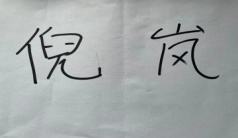 上 海 建 桥 学 院中国文化概论 课程教案周次 2  第2次课   学时 2               教案撰写人：上 海 建 桥 学 院   中国文化概论  课程教案周次 3  第3次课   学时 2               教案撰写人：上 海 建 桥 学 院   中国文化概论  课程教案周次 4  4次课   学时 2               教案撰写人：上 海 建 桥 学 院   中国文化概论  课程教案周次 5  第5次课   学时 2               教案撰写人：上 海 建 桥 学 院   中国文化概论  课程教案周次 6  第6次课   学时 2               教案撰写人：上 海 建 桥 学 院   中国文化概论  课程教案周次 7  第7次课   学时 2               教案撰写人：上 海 建 桥 学 院   中国文化概论  课程教案周次 8  第8次课   学时 2               教案撰写人：上 海 建 桥 学 院   中国文化概论  课程教案周次 9  第9次课   学时 2               教案撰写人：上 海 建 桥 学 院   中国文化概论  课程教案周次 10  第10次课   学时 2               教案撰写人：上 海 建 桥 学 院   中国文化概论  课程教案周次 11  第11次课   学时 2               教案撰写人：上 海 建 桥 学 院   中国文化概论  课程教案周次 12   第12次课   学时 2               教案撰写人：上 海 建 桥 学 院   中国文化概论  课程教案周次 13  第13次课   学时 2               教案撰写人：上 海 建 桥 学 院   中国文化概论  课程教案周次 14  第14次课   学时 2               教案撰写人：上 海 建 桥 学 院   中国文化概论  课程教案周次 15  第15次课   学时 2               教案撰写人：上 海 建 桥 学 院   中国文化概论  课程教案周次 16  第16次课   学时 2               教案撰写人：课程单元名称Introduction and chapter 1Introduction and chapter 1本次授课目的与要求To prepare the students for the new semesterTo introduce the teaching arrangements and requirementsTo demonstrate basic structure of the course and the textbook本次授课目的与要求To prepare the students for the new semesterTo introduce the teaching arrangements and requirementsTo demonstrate basic structure of the course and the textbook本次授课目的与要求To prepare the students for the new semesterTo introduce the teaching arrangements and requirementsTo demonstrate basic structure of the course and the textbook教学设计思路To help students get ready for the new semester with the introduction of basic structure and content of the course, and arouse their interest and enthusiasm in traditional Chinese culture教学设计思路To help students get ready for the new semester with the introduction of basic structure and content of the course, and arouse their interest and enthusiasm in traditional Chinese culture教学设计思路To help students get ready for the new semester with the introduction of basic structure and content of the course, and arouse their interest and enthusiasm in traditional Chinese culture本次教学重点与难点Introduction of the new arrangements and requirementsTo clarify the importance of autonomous study本次教学重点与难点Introduction of the new arrangements and requirementsTo clarify the importance of autonomous study本次教学重点与难点Introduction of the new arrangements and requirementsTo clarify the importance of autonomous study教学内容提要及时间分配教学内容提要及时间分配教学方法与手段设计（可添页）Teaching Content1.Warm up (5 minutes)2.Presentation on teaching arrangements and requirements (40 minutes)3.Relevant parts in textbook (45minutes)Time Allotment   2 periods of 45minutes（可添页）Teaching Content1.Warm up (5 minutes)2.Presentation on teaching arrangements and requirements (40 minutes)3.Relevant parts in textbook (45minutes)Time Allotment   2 periods of 45minutesTeaching Methods and MeansAnalysisDiscussion; Multi-media课外复习、预习要求及作业布置Review the key points taught in this periodDo exercises in next chapter. 课外复习、预习要求及作业布置Review the key points taught in this periodDo exercises in next chapter. 课外复习、预习要求及作业布置Review the key points taught in this periodDo exercises in next chapter. 课后反思课程单元名称Chapter 1/2Chapter 1/2本次授课目的与要求To allow students a chance to demonstrate their understanding of the topic of the chapters.To learn about geography and history of China.本次授课目的与要求To allow students a chance to demonstrate their understanding of the topic of the chapters.To learn about geography and history of China.本次授课目的与要求To allow students a chance to demonstrate their understanding of the topic of the chapters.To learn about geography and history of China.教学设计思路Based on the material provided in textbook, help students understand geographical location, population and ethnicity, natural and environment of China. 教学设计思路Based on the material provided in textbook, help students understand geographical location, population and ethnicity, natural and environment of China. 教学设计思路Based on the material provided in textbook, help students understand geographical location, population and ethnicity, natural and environment of China. 本次教学重点与难点To memorize ways of expressions of relevant terms in English and apply them in description of China. To understand the relationship between the vast overall land area and Chinese culture.本次教学重点与难点To memorize ways of expressions of relevant terms in English and apply them in description of China. To understand the relationship between the vast overall land area and Chinese culture.本次教学重点与难点To memorize ways of expressions of relevant terms in English and apply them in description of China. To understand the relationship between the vast overall land area and Chinese culture.教学内容提要及时间分配教学内容提要及时间分配教学方法与手段设计（可添页）Teaching Content1.Warm up (5 minutes)2.textbook-based practice (60 minutes)3.Supplementary cultural topic (25 minutes)Time Allotment   2 periods of 45minutes（可添页）Teaching Content1.Warm up (5 minutes)2.textbook-based practice (60 minutes)3.Supplementary cultural topic (25 minutes)Time Allotment   2 periods of 45minutesTeaching Methods and MeansAnalysisDiscussion; Multi-media课外复习、预习要求及作业布置Review the key points taught in this periodDo exercises in next chapter 课外复习、预习要求及作业布置Review the key points taught in this periodDo exercises in next chapter 课外复习、预习要求及作业布置Review the key points taught in this periodDo exercises in next chapter 课后反思课程单元名称Chapter 2Chapter 2本次授课目的与要求To allow students a chance to demonstrate their understanding of the topic of the chapter.To learn about the long history of China本次授课目的与要求To allow students a chance to demonstrate their understanding of the topic of the chapter.To learn about the long history of China本次授课目的与要求To allow students a chance to demonstrate their understanding of the topic of the chapter.To learn about the long history of China教学设计思路Based on the material provided in textbook, help students understand ancient, modern and contemporary history, and important historical event and figures as well.教学设计思路Based on the material provided in textbook, help students understand ancient, modern and contemporary history, and important historical event and figures as well.教学设计思路Based on the material provided in textbook, help students understand ancient, modern and contemporary history, and important historical event and figures as well.本次教学重点与难点To memorize ways of expressions of relevant terms in English and apply them in description of China. To understand the relationship between the long history and Chinese culture.本次教学重点与难点To memorize ways of expressions of relevant terms in English and apply them in description of China. To understand the relationship between the long history and Chinese culture.本次教学重点与难点To memorize ways of expressions of relevant terms in English and apply them in description of China. To understand the relationship between the long history and Chinese culture.教学内容提要及时间分配教学内容提要及时间分配教学方法与手段设计（可添页）Teaching Content1.Warm up (5 minutes)2.Textbook-based practice (60 minutes)3.Supplementary cultural topic (25 minutes)Time Allotment   2 periods of 45minutes（可添页）Teaching Content1.Warm up (5 minutes)2.Textbook-based practice (60 minutes)3.Supplementary cultural topic (25 minutes)Time Allotment   2 periods of 45minutesTeaching Methods and MeansAnalysisDiscussion; Multi-mediaPresentation课外复习、预习要求及作业布置Review the key points taught in this periodDo exercises in next chapter课外复习、预习要求及作业布置Review the key points taught in this periodDo exercises in next chapter课外复习、预习要求及作业布置Review the key points taught in this periodDo exercises in next chapter课后反思课程单元名称Chapter 2/3Chapter 2/3本次授课目的与要求To allow students a chance to demonstrate their understanding of the topic of the chapters.To learn about philosophy in China本次授课目的与要求To allow students a chance to demonstrate their understanding of the topic of the chapters.To learn about philosophy in China本次授课目的与要求To allow students a chance to demonstrate their understanding of the topic of the chapters.To learn about philosophy in China教学设计思路Based on the material provided in textbook, help students understand key figures and core teachings of Confucianism, and other schools of thought.教学设计思路Based on the material provided in textbook, help students understand key figures and core teachings of Confucianism, and other schools of thought.教学设计思路Based on the material provided in textbook, help students understand key figures and core teachings of Confucianism, and other schools of thought.本次教学重点与难点To memorize ways of expressions of relevant terms in English and apply them in description of China. To understand the influence of all schools of thought on Chinese culture.本次教学重点与难点To memorize ways of expressions of relevant terms in English and apply them in description of China. To understand the influence of all schools of thought on Chinese culture.本次教学重点与难点To memorize ways of expressions of relevant terms in English and apply them in description of China. To understand the influence of all schools of thought on Chinese culture.教学内容提要及时间分配教学内容提要及时间分配教学方法与手段设计（可添页）Teaching Content1.Warm up (5 minutes)2.Textbook-based practice (60 minutes)3.Supplementary cultural topic (25 minutes)Time Allotment   2 periods of 45minutes（可添页）Teaching Content1.Warm up (5 minutes)2.Textbook-based practice (60 minutes)3.Supplementary cultural topic (25 minutes)Time Allotment   2 periods of 45minutesTeaching Methods and MeansAnalysisDiscussion; Multi-mediaPresentation课外复习、预习要求及作业布置Review the key points taught in this periodDo exercises in next chapter课外复习、预习要求及作业布置Review the key points taught in this periodDo exercises in next chapter课外复习、预习要求及作业布置Review the key points taught in this periodDo exercises in next chapter课后反思课程单元名称Chapter 3/4Chapter 3/4本次授课目的与要求To allow students a chance to demonstrate their understanding of the topic of the chapter.To learn about the native and non-native religions in China本次授课目的与要求To allow students a chance to demonstrate their understanding of the topic of the chapter.To learn about the native and non-native religions in China本次授课目的与要求To allow students a chance to demonstrate their understanding of the topic of the chapter.To learn about the native and non-native religions in China教学设计思路Based on the material provided in textbook, help students understand Daoism, Buddhism, Islam and Christianity in China.教学设计思路Based on the material provided in textbook, help students understand Daoism, Buddhism, Islam and Christianity in China.教学设计思路Based on the material provided in textbook, help students understand Daoism, Buddhism, Islam and Christianity in China.本次教学重点与难点To memorize ways of expressions of relevant terms in English and apply them in description of China. To understand the development of different religions and its influence on Chinese culture.本次教学重点与难点To memorize ways of expressions of relevant terms in English and apply them in description of China. To understand the development of different religions and its influence on Chinese culture.本次教学重点与难点To memorize ways of expressions of relevant terms in English and apply them in description of China. To understand the development of different religions and its influence on Chinese culture.教学内容提要及时间分配教学内容提要及时间分配教学方法与手段设计（可添页）Teaching Content1.Warm up (5 minutes)2.Textbook-based practice (60 minutes)3.Supplementary cultural topic (25 minutes)Time Allotment   2 periods of 45minutes（可添页）Teaching Content1.Warm up (5 minutes)2.Textbook-based practice (60 minutes)3.Supplementary cultural topic (25 minutes)Time Allotment   2 periods of 45minutesTeaching Methods and MeansAnalysisDiscussion; Multi-mediaPresentation课外复习、预习要求及作业布置Review the key points taught in this periodDo exercises in next chapter课外复习、预习要求及作业布置Review the key points taught in this periodDo exercises in next chapter课外复习、预习要求及作业布置Review the key points taught in this periodDo exercises in next chapter课后反思课程单元名称Chapter 4/5Chapter 4/5本次授课目的与要求To allow students a chance to demonstrate their understanding of the topic of the chapter.To learn about literature and art in China本次授课目的与要求To allow students a chance to demonstrate their understanding of the topic of the chapter.To learn about literature and art in China本次授课目的与要求To allow students a chance to demonstrate their understanding of the topic of the chapter.To learn about literature and art in China教学设计思路Based on the material provided in textbook, help students understand different phases and genres of Chinese literature.教学设计思路Based on the material provided in textbook, help students understand different phases and genres of Chinese literature.教学设计思路Based on the material provided in textbook, help students understand different phases and genres of Chinese literature.本次教学重点与难点To memorize ways of expressions of relevant terms in English and apply them in description of China. To understand the typical characteristics of Chinese culture embodied in literature.本次教学重点与难点To memorize ways of expressions of relevant terms in English and apply them in description of China. To understand the typical characteristics of Chinese culture embodied in literature.本次教学重点与难点To memorize ways of expressions of relevant terms in English and apply them in description of China. To understand the typical characteristics of Chinese culture embodied in literature.教学内容提要及时间分配教学内容提要及时间分配教学方法与手段设计（可添页）Teaching Content1.Warm up (5 minutes)2.Textbook-based practice (60 minutes)3.Supplementary cultural topic (25 minutes)Time Allotment   2 periods of 45minutes（可添页）Teaching Content1.Warm up (5 minutes)2.Textbook-based practice (60 minutes)3.Supplementary cultural topic (25 minutes)Time Allotment   2 periods of 45minutesTeaching Methods and MeansAnalysisDiscussion; Multi-mediaPresentation课外复习、预习要求及作业布置Review the key points taught in this periodDo exercises in next chapter课外复习、预习要求及作业布置Review the key points taught in this periodDo exercises in next chapter课外复习、预习要求及作业布置Review the key points taught in this periodDo exercises in next chapter课后反思课程单元名称Chapter 5Chapter 5本次授课目的与要求To allow students a chance to demonstrate their understanding of the topic of the chapter.To learn about literature and art in China.本次授课目的与要求To allow students a chance to demonstrate their understanding of the topic of the chapter.To learn about literature and art in China.本次授课目的与要求To allow students a chance to demonstrate their understanding of the topic of the chapter.To learn about literature and art in China.教学设计思路Based on the material provided in textbook, help students understand traditional Chinese operas and music. 教学设计思路Based on the material provided in textbook, help students understand traditional Chinese operas and music. 教学设计思路Based on the material provided in textbook, help students understand traditional Chinese operas and music. 本次教学重点与难点To memorize ways of expressions of relevant terms in English and apply them in description of China. To understand the typical characteristics of Chinese culture embodied in operas and music. 本次教学重点与难点To memorize ways of expressions of relevant terms in English and apply them in description of China. To understand the typical characteristics of Chinese culture embodied in operas and music. 本次教学重点与难点To memorize ways of expressions of relevant terms in English and apply them in description of China. To understand the typical characteristics of Chinese culture embodied in operas and music. 教学内容提要及时间分配教学内容提要及时间分配教学方法与手段设计（可添页）Teaching Content1.Warm up (5 minutes)2.Textbook-based practice (60 minutes)3.Supplementary cultural topic (25 minutes)Time Allotment   2 periods of 45minutes（可添页）Teaching Content1.Warm up (5 minutes)2.Textbook-based practice (60 minutes)3.Supplementary cultural topic (25 minutes)Time Allotment   2 periods of 45minutesTeaching Methods and MeansAnalysisDiscussion; Multi-mediaPresentation课外复习、预习要求及作业布置Review the key points taught in this periodDo exercises in next chapter课外复习、预习要求及作业布置Review the key points taught in this periodDo exercises in next chapter课外复习、预习要求及作业布置Review the key points taught in this periodDo exercises in next chapter课后反思课程单元名称Chapter 5/6Chapter 5/6本次授课目的与要求To allow students a chance to demonstrate their understanding of the topic of the chapter.To learn about dialects in China本次授课目的与要求To allow students a chance to demonstrate their understanding of the topic of the chapter.To learn about dialects in China本次授课目的与要求To allow students a chance to demonstrate their understanding of the topic of the chapter.To learn about dialects in China教学设计思路Based on the material provided in textbook, help students understand the diversity of dialects in China教学设计思路Based on the material provided in textbook, help students understand the diversity of dialects in China教学设计思路Based on the material provided in textbook, help students understand the diversity of dialects in China本次教学重点与难点To memorize ways of expressions of relevant terms in English and apply them in description of China. To understand the diversity of dialects in China and the relationship with Chinese culture.本次教学重点与难点To memorize ways of expressions of relevant terms in English and apply them in description of China. To understand the diversity of dialects in China and the relationship with Chinese culture.本次教学重点与难点To memorize ways of expressions of relevant terms in English and apply them in description of China. To understand the diversity of dialects in China and the relationship with Chinese culture.教学内容提要及时间分配教学内容提要及时间分配教学方法与手段设计（可添页）Teaching Content1.Warm up (5 minutes)2.Textbook-based practice (60 minutes)3.Supplementary cultural topic (25 minutes)Time Allotment   2 periods of 45minutes（可添页）Teaching Content1.Warm up (5 minutes)2.Textbook-based practice (60 minutes)3.Supplementary cultural topic (25 minutes)Time Allotment   2 periods of 45minutesTeaching Methods and MeansAnalysisDiscussion; Multi-mediaPresentation课外复习、预习要求及作业布置Review the key points taught in this periodDo exercises in next chapter课外复习、预习要求及作业布置Review the key points taught in this periodDo exercises in next chapter课外复习、预习要求及作业布置Review the key points taught in this periodDo exercises in next chapter课后反思课程单元名称Chapter 6Chapter 6本次授课目的与要求To allow students a chance to demonstrate their understanding of the topic of the chapter.To learn about the development of languages in China本次授课目的与要求To allow students a chance to demonstrate their understanding of the topic of the chapter.To learn about the development of languages in China本次授课目的与要求To allow students a chance to demonstrate their understanding of the topic of the chapter.To learn about the development of languages in China教学设计思路Based on the material provided in textbook, help students understand the influence of Chinese culture on dialects and characters教学设计思路Based on the material provided in textbook, help students understand the influence of Chinese culture on dialects and characters教学设计思路Based on the material provided in textbook, help students understand the influence of Chinese culture on dialects and characters本次教学重点与难点To memorize ways of expressions of relevant terms in English and apply them in description of China. To understand the relationship between oneself and the dialect of his hometown.本次教学重点与难点To memorize ways of expressions of relevant terms in English and apply them in description of China. To understand the relationship between oneself and the dialect of his hometown.本次教学重点与难点To memorize ways of expressions of relevant terms in English and apply them in description of China. To understand the relationship between oneself and the dialect of his hometown.教学内容提要及时间分配教学内容提要及时间分配教学方法与手段设计（可添页）Teaching Content1.Warm up (5 minutes)2.Textbook-based  practice (60 minutes)3.Supplementary cultural topic (25 minutes)Time Allotment   2 periods of 45minutes（可添页）Teaching Content1.Warm up (5 minutes)2.Textbook-based  practice (60 minutes)3.Supplementary cultural topic (25 minutes)Time Allotment   2 periods of 45minutesTeaching Methods and MeansAnalysisDiscussion; Multi-mediaPresentation课外复习、预习要求及作业布置Review the key points taught in this periodDo exercises in next chapter课外复习、预习要求及作业布置Review the key points taught in this periodDo exercises in next chapter课外复习、预习要求及作业布置Review the key points taught in this periodDo exercises in next chapter课后反思课程单元名称Chapter 6/7Chapter 6/7本次授课目的与要求To allow students a chance to demonstrate their understanding of the topic of the chapter.To learn about the evolution of Chinese calligraphy本次授课目的与要求To allow students a chance to demonstrate their understanding of the topic of the chapter.To learn about the evolution of Chinese calligraphy本次授课目的与要求To allow students a chance to demonstrate their understanding of the topic of the chapter.To learn about the evolution of Chinese calligraphy教学设计思路Based on the material provided in textbook, help students understand the creation of calligraphy and its beauty 教学设计思路Based on the material provided in textbook, help students understand the creation of calligraphy and its beauty 教学设计思路Based on the material provided in textbook, help students understand the creation of calligraphy and its beauty 本次教学重点与难点To memorize ways of expressions of relevant terms in English and apply them in description of China. To understand the relationship between Chinese culture and calligraphy.本次教学重点与难点To memorize ways of expressions of relevant terms in English and apply them in description of China. To understand the relationship between Chinese culture and calligraphy.本次教学重点与难点To memorize ways of expressions of relevant terms in English and apply them in description of China. To understand the relationship between Chinese culture and calligraphy.教学内容提要及时间分配教学内容提要及时间分配教学方法与手段设计（可添页）Teaching Content1.Warm up (5 minutes)2.Textbook-based  practice (60 minutes)3.Supplementary cultural topic (25 minutes)Time Allotment 2 periods of 45minutes（可添页）Teaching Content1.Warm up (5 minutes)2.Textbook-based  practice (60 minutes)3.Supplementary cultural topic (25 minutes)Time Allotment 2 periods of 45minutesTeaching Methods and MeansAnalysisDiscussion; Multi-mediaPresentation课外复习、预习要求及作业布置Review the key points taught in this periodDo exercises in next chapter课外复习、预习要求及作业布置Review the key points taught in this periodDo exercises in next chapter课外复习、预习要求及作业布置Review the key points taught in this periodDo exercises in next chapter课后反思课程单元名称Chapter 7/10Chapter 7/10本次授课目的与要求To allow students a chance to demonstrate their understanding of the topic of the chapter.To learn about Chinese education in the old times本次授课目的与要求To allow students a chance to demonstrate their understanding of the topic of the chapter.To learn about Chinese education in the old times本次授课目的与要求To allow students a chance to demonstrate their understanding of the topic of the chapter.To learn about Chinese education in the old times教学设计思路Based on the material provided in textbook, help students understand relevant cultural background and forms of Chinese education in old times教学设计思路Based on the material provided in textbook, help students understand relevant cultural background and forms of Chinese education in old times教学设计思路Based on the material provided in textbook, help students understand relevant cultural background and forms of Chinese education in old times本次教学重点与难点To memorize ways of expressions of relevant terms in English and apply them in description of China. To understand the relationship between Chinese philosophy and education.本次教学重点与难点To memorize ways of expressions of relevant terms in English and apply them in description of China. To understand the relationship between Chinese philosophy and education.本次教学重点与难点To memorize ways of expressions of relevant terms in English and apply them in description of China. To understand the relationship between Chinese philosophy and education.教学内容提要及时间分配教学内容提要及时间分配教学方法与手段设计（可添页）Teaching Content1.Warm up (5 minutes)2.Textbook-based  practice (60 minutes)3.Supplementary cultural topic (25 minutes)Time Allotment   2 periods of 45minutes（可添页）Teaching Content1.Warm up (5 minutes)2.Textbook-based  practice (60 minutes)3.Supplementary cultural topic (25 minutes)Time Allotment   2 periods of 45minutesTeaching Methods and MeansAnalysisDiscussion; Multi-mediaPresentation课外复习、预习要求及作业布置Review the key points taught in this periodDo exercises in next chapter课外复习、预习要求及作业布置Review the key points taught in this periodDo exercises in next chapter课外复习、预习要求及作业布置Review the key points taught in this periodDo exercises in next chapter课后反思课程单元名称Chapter 10Chapter 10本次授课目的与要求To allow students a chance to demonstrate their understanding of the topic of the chapter.To learn about the development of modern education本次授课目的与要求To allow students a chance to demonstrate their understanding of the topic of the chapter.To learn about the development of modern education本次授课目的与要求To allow students a chance to demonstrate their understanding of the topic of the chapter.To learn about the development of modern education教学设计思路Based on the material provided in textbook, help students understand relevant cultural background of the development of modern education in China教学设计思路Based on the material provided in textbook, help students understand relevant cultural background of the development of modern education in China教学设计思路Based on the material provided in textbook, help students understand relevant cultural background of the development of modern education in China本次教学重点与难点To memorize ways of expressions of relevant terms in English and apply them in description of China. To understand the relationship between the development of new China and modern education.本次教学重点与难点To memorize ways of expressions of relevant terms in English and apply them in description of China. To understand the relationship between the development of new China and modern education.本次教学重点与难点To memorize ways of expressions of relevant terms in English and apply them in description of China. To understand the relationship between the development of new China and modern education.教学内容提要及时间分配教学内容提要及时间分配教学方法与手段设计（可添页）Teaching Content1.Warm up (5 minutes)2.Textbook-based practice (60 minutes)3.Supplementary cultural topic (25 minutes)Time Allotment   2 periods of 45minutes（可添页）Teaching Content1.Warm up (5 minutes)2.Textbook-based practice (60 minutes)3.Supplementary cultural topic (25 minutes)Time Allotment   2 periods of 45minutesTeaching Methods and MeansAnalysisDiscussion; Multi-mediaPresentation课外复习、预习要求及作业布置Review the key points taught in this periodDo exercises in next chapter课外复习、预习要求及作业布置Review the key points taught in this periodDo exercises in next chapter课外复习、预习要求及作业布置Review the key points taught in this periodDo exercises in next chapter课后反思课程单元名称Chapter 10/13Chapter 10/13本次授课目的与要求To allow students a chance to demonstrate their understanding of the topic of the chapter.To learn about traditional Chinese festivals本次授课目的与要求To allow students a chance to demonstrate their understanding of the topic of the chapter.To learn about traditional Chinese festivals本次授课目的与要求To allow students a chance to demonstrate their understanding of the topic of the chapter.To learn about traditional Chinese festivals教学设计思路Based on the material provided in textbook, help students understand relevant cultural background and evolution of traditional Chinese festivals教学设计思路Based on the material provided in textbook, help students understand relevant cultural background and evolution of traditional Chinese festivals教学设计思路Based on the material provided in textbook, help students understand relevant cultural background and evolution of traditional Chinese festivals本次教学重点与难点To memorize ways of expressions of relevant terms in English and apply them in description of China. To understand the stories behind the traditional Chinese festivals.本次教学重点与难点To memorize ways of expressions of relevant terms in English and apply them in description of China. To understand the stories behind the traditional Chinese festivals.本次教学重点与难点To memorize ways of expressions of relevant terms in English and apply them in description of China. To understand the stories behind the traditional Chinese festivals.教学内容提要及时间分配教学内容提要及时间分配教学方法与手段设计（可添页）Teaching Content1.Warm up (5 minutes)2.Textbook-based practice (60 minutes)3.Supplementary cultural topic (25 minutes)Time Allotment   2 periods of 45minutes（可添页）Teaching Content1.Warm up (5 minutes)2.Textbook-based practice (60 minutes)3.Supplementary cultural topic (25 minutes)Time Allotment   2 periods of 45minutesTeaching Methods and MeansAnalysisDiscussion; Multi-mediaPresentation课外复习、预习要求及作业布置Review the key points taught in this periodDo exercises in next chapter课外复习、预习要求及作业布置Review the key points taught in this periodDo exercises in next chapter课外复习、预习要求及作业布置Review the key points taught in this periodDo exercises in next chapter课后反思课程单元名称Chapter 13Chapter 13本次授课目的与要求To allow students a chance to demonstrate their understanding of the topic of the chapter.To learn about traditional Chinese cuisine本次授课目的与要求To allow students a chance to demonstrate their understanding of the topic of the chapter.To learn about traditional Chinese cuisine本次授课目的与要求To allow students a chance to demonstrate their understanding of the topic of the chapter.To learn about traditional Chinese cuisine教学设计思路Based on the material provided in textbook, help students understand evolution of Chinese cuisine and eating culture教学设计思路Based on the material provided in textbook, help students understand evolution of Chinese cuisine and eating culture教学设计思路Based on the material provided in textbook, help students understand evolution of Chinese cuisine and eating culture本次教学重点与难点To memorize ways of expressions of relevant terms in English and apply them in description of China. To understand the influence of Chinese history and geography on Chinese cuisine本次教学重点与难点To memorize ways of expressions of relevant terms in English and apply them in description of China. To understand the influence of Chinese history and geography on Chinese cuisine本次教学重点与难点To memorize ways of expressions of relevant terms in English and apply them in description of China. To understand the influence of Chinese history and geography on Chinese cuisine教学内容提要及时间分配教学内容提要及时间分配教学方法与手段设计（可添页）Teaching Content1.Warm up (5 minutes)2.Textbook-based practice (60 minutes)3.Supplementary cultural topic (25 minutes)Time Allotment   2 periods of 45minutes（可添页）Teaching Content1.Warm up (5 minutes)2.Textbook-based practice (60 minutes)3.Supplementary cultural topic (25 minutes)Time Allotment   2 periods of 45minutesTeaching Methods and MeansAnalysisDiscussion; Multi-mediaPresentation课外复习、预习要求及作业布置Review the key points taught in this periodDo exercises in next chapter课外复习、预习要求及作业布置Review the key points taught in this periodDo exercises in next chapter课外复习、预习要求及作业布置Review the key points taught in this periodDo exercises in next chapter课后反思课程单元名称Chapter 13/14Chapter 13/14本次授课目的与要求To allow students a chance to demonstrate their understanding of the topic of the chapter.To learn about cultural heritage本次授课目的与要求To allow students a chance to demonstrate their understanding of the topic of the chapter.To learn about cultural heritage本次授课目的与要求To allow students a chance to demonstrate their understanding of the topic of the chapter.To learn about cultural heritage教学设计思路Based on the material provided in textbook, help students understand different kinds of cultural heritage教学设计思路Based on the material provided in textbook, help students understand different kinds of cultural heritage教学设计思路Based on the material provided in textbook, help students understand different kinds of cultural heritage本次教学重点与难点To memorize ways of expressions of relevant terms in English and apply them in description of China. To understand the reasons of creation of these cultural heritage本次教学重点与难点To memorize ways of expressions of relevant terms in English and apply them in description of China. To understand the reasons of creation of these cultural heritage本次教学重点与难点To memorize ways of expressions of relevant terms in English and apply them in description of China. To understand the reasons of creation of these cultural heritage教学内容提要及时间分配教学内容提要及时间分配教学方法与手段设计（可添页）Teaching Content1.Warm up (5 minutes)2.Textbook-based practice (60 minutes)3.Supplementary cultural topic (25 minutes)Time Allotment    2 periods of 45minutes（可添页）Teaching Content1.Warm up (5 minutes)2.Textbook-based practice (60 minutes)3.Supplementary cultural topic (25 minutes)Time Allotment    2 periods of 45minutesTeaching Methods and MeansAnalysisDiscussion; Multi-mediaPresentation课外复习、预习要求及作业布置Review the key points taught in this periodDo exercises in next chapter课外复习、预习要求及作业布置Review the key points taught in this periodDo exercises in next chapter课外复习、预习要求及作业布置Review the key points taught in this periodDo exercises in next chapter课后反思课程单元名称Chapter 14Chapter 14本次授课目的与要求To allow students a chance to demonstrate their understanding of the topic of the chapter.To learn about cultural heritage本次授课目的与要求To allow students a chance to demonstrate their understanding of the topic of the chapter.To learn about cultural heritage本次授课目的与要求To allow students a chance to demonstrate their understanding of the topic of the chapter.To learn about cultural heritage教学设计思路Based on the material provided in textbook, help students understand the meaning of cultural heritage教学设计思路Based on the material provided in textbook, help students understand the meaning of cultural heritage教学设计思路Based on the material provided in textbook, help students understand the meaning of cultural heritage本次教学重点与难点To memorize ways of expressions of relevant terms in English and apply them in description of China. To understand the meaning and methods of protection of cultural heritage本次教学重点与难点To memorize ways of expressions of relevant terms in English and apply them in description of China. To understand the meaning and methods of protection of cultural heritage本次教学重点与难点To memorize ways of expressions of relevant terms in English and apply them in description of China. To understand the meaning and methods of protection of cultural heritage教学内容提要及时间分配教学内容提要及时间分配教学方法与手段设计（可添页）Teaching Content1.Warm up (5 minutes)2.Textbook-based practice (60 minutes)3.Supplementary cultural topic (25 minutes)II. Time Allotment   2 periods of 45minutes（可添页）Teaching Content1.Warm up (5 minutes)2.Textbook-based practice (60 minutes)3.Supplementary cultural topic (25 minutes)II. Time Allotment   2 periods of 45minutesTeaching Methods and MeansAnalysisDiscussion; Multi-mediaPresentation课外复习、预习要求及作业布置Review the key points taught in this period课外复习、预习要求及作业布置Review the key points taught in this period课外复习、预习要求及作业布置Review the key points taught in this period课后反思